Enviar o Formulário preenchido para o e-mail: eventospg@unifor.br Obs1:. O Prazo para solicitação de agendamento das bancas é de 15 dias de antecedência.Obs2:. Preencher o formulário com os nomes completos de todos e sem abreviatura.Obs3:. Copiar o seu orientador no e-mail do agendamento.Obs4:. Para as bancas online, informar o link no campo solicitado.Docente Unifor não precisa informar o CPF.	Todos os campos são obrigatórios (preencher sem abreviações).Fortaleza, _____ de _______________de _____.TIPO DE BANCATIPO DE BANCATIPO DE BANCATIPO DE BANCAQualificação (          )Qualificação (          )Qualificação (          )Defesa (          )Dissertação de Mestrado (          )Dissertação de Mestrado (          )Dissertação de Mestrado (          )Tese de Doutorado (          )Data:Data:Data:Horário:PRESENCIAL: (   ) SIM(   ) NÃO - LINK (Informar o link aqui):(   ) NÃO - LINK (Informar o link aqui):Obs: Caso seja híbrido, favor marcar apenas como presencial. Não precisa enviar o link.Obs: Caso seja híbrido, favor marcar apenas como presencial. Não precisa enviar o link.Obs: Caso seja híbrido, favor marcar apenas como presencial. Não precisa enviar o link.Obs: Caso seja híbrido, favor marcar apenas como presencial. Não precisa enviar o link.EXCLUSIVAMENTE PARA DEFESAEXCLUSIVAMENTE PARA DEFESASegue link para avaliar o seu Curso de Pós-Graduação Stricto Sensu, por meio de uma análise reflexiva e crítica sobre as atividades desenvolvidas, orientação, serviços e coordenação. Você levará, em média, 5 minutos para responder. Destacamos que essa avaliação não requer identificação e será mantida em sigilo. Sua participação é de fundamental importância para a melhoria contínua dos cursos.https://app.pipefy.com/public/form/iomoLX9ZDADOS DO ALUNODADOS DO ALUNODADOS DO ALUNODADOS DO ALUNODADOS DO ALUNOCURSO:CURSO:CURSO:CURSO:TURMA:ALUNO:ALUNO:ALUNO:ALUNO:ALUNO:MÊS/ANO DO INGRESSO NA TURMA: MÊS/ANO DO INGRESSO NA TURMA: MÊS/ANO DO INGRESSO NA TURMA: MÊS/ANO DO INGRESSO NA TURMA: MÊS/ANO DO INGRESSO NA TURMA: COMPLEMENTOU CH EXIGIDA (VIDE HISTÓRICO): (        ) SIM   (        ) SIM  (        ) NÃO(        ) NÃOE-MAIL:E-MAIL:TELEFONE:TELEFONE:TELEFONE:MATRÍCULA:MATRÍCULA:MATRÍCULA:MATRÍCULA:MATRÍCULA:DADOS DO TRABALHOTÍTULO DO TRABALHO:ÁREA DE CONCENTRAÇÃO:LINHA DE PESQUISA:AGÊNCIA DE FOMENTO (se houver): ORIENTADORORIENTADORNOME:NOME:INSTITUIÇÃO DE ENSINO:INSTITUIÇÃO DE ENSINO:TITULAÇÃO:CPF:E-MAIL:E-MAIL:COORIENTADOR (se houver)COORIENTADOR (se houver)NOME:NOME:INSTITUIÇÃO DE ENSINO:INSTITUIÇÃO DE ENSINO:TITULAÇÃO:CPF:E-MAIL:E-MAIL:MEMBRO TITULAR DA BANCAMEMBRO TITULAR DA BANCANOME:NOME:INSTITUIÇÃO:INSTITUIÇÃO:TITULAÇÃO:CPF:E-MAIL:E-MAIL:MEMBRO TITULAR DA BANCAMEMBRO TITULAR DA BANCANOME:NOME:INSTITUIÇÃO:INSTITUIÇÃO:TITULAÇÃO:CPF:E-MAIL:E-MAIL:MEMBRO TITULAR DA BANCAMEMBRO TITULAR DA BANCANOME:NOME:INSTITUIÇÃO:INSTITUIÇÃO:TITULAÇÃO:CPF:E-MAIL:E-MAIL:MEMBRO TITULAR DA BANCAMEMBRO TITULAR DA BANCANOME:NOME:INSTITUIÇÃO:INSTITUIÇÃO:TITULAÇÃO:CPF:E-MAIL:E-MAIL:MEMBRO SUPLENTE DA BANCAMEMBRO SUPLENTE DA BANCANOME:NOME:INSTITUIÇÃO:INSTITUIÇÃO:TITULAÇÃO:CPF:E-MAIL:E-MAIL:MEMBRO SUPLENTE DA BANCAMEMBRO SUPLENTE DA BANCANOME:NOME:INSTITUIÇÃO:INSTITUIÇÃO:TITULAÇÃO:CPF:E-MAIL:E-MAIL: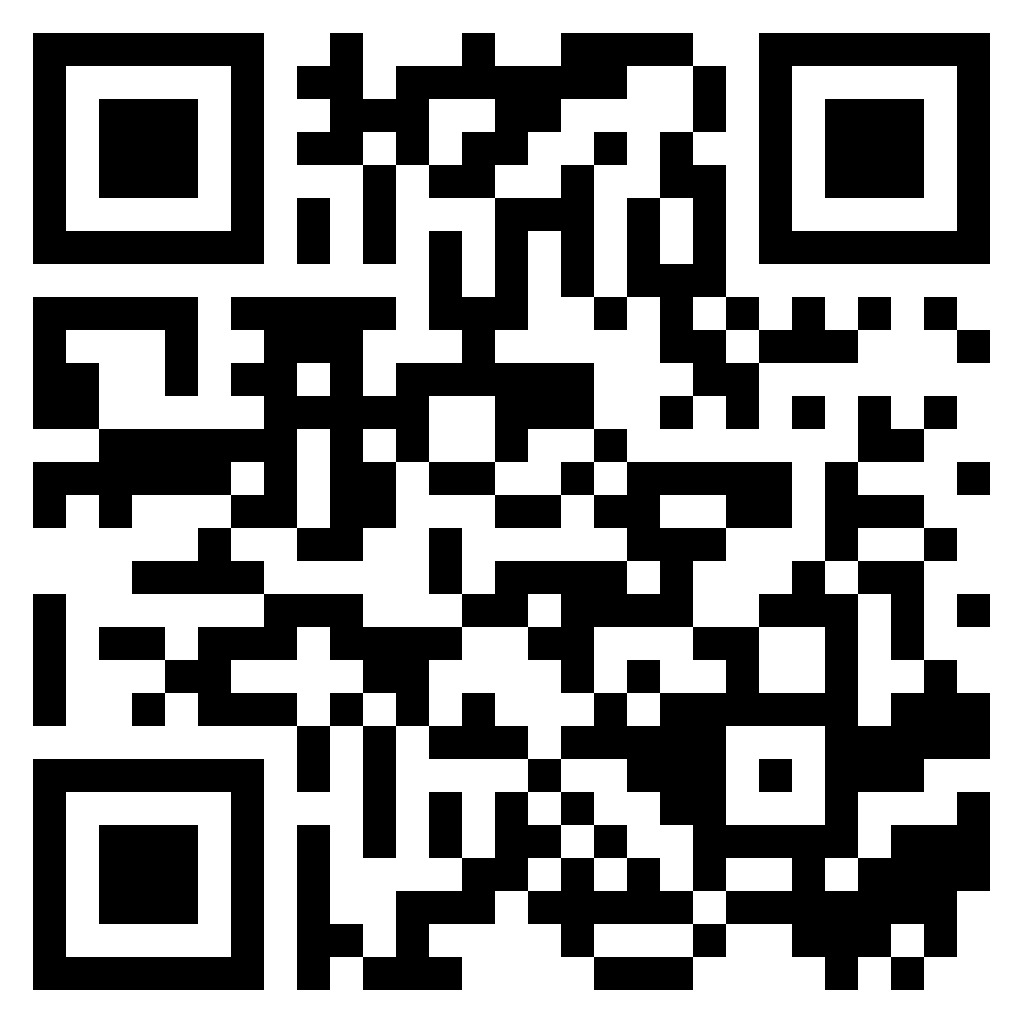 